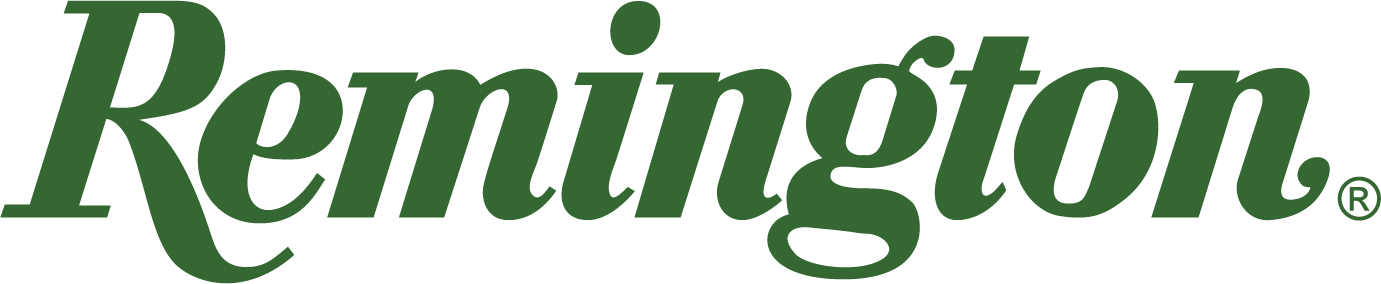 FOR IMMEDIATE RELEASE 		 		 Team Remington Up Front at NSCA Northeast Regional Lonoke, Arkansas – August XX, 2022 – Multiple Team Remington elite shooters secured top finishes at the NSCA Northeast Regional competition at Hopkins Game Farm in Kennedyville, MD. Shooters Wendell Cherry, Reanna Frauens, Todd Hitch, Mike Luongo and Madison Sharpe all posted impressive scores and brought home a variety of achievements for Big Green.  Cherry secured first place in the veteran’s division in the FITASC Grand Slam, Main, Five-Stand and Super Sporting events and second place in the Great American 100 Bird. Sharpe placed first in the Ladies FITASC Grand Slam, as well as the 12-gauge True Pair Prelim, 20-gauge and 28-gauge events. In the junior division she placed first in the 28-gauge FITASX and 20-gauge events. Frauens won the prestigious Ladies Cup at the event, which combines scores from the main, FITASC and 5-Stand events. Hitch received third in the Main event, second in the junior division as well and placed third in the Five-Stand junior division. Luongo also finished high in the rankings, securing M2 in Super Sporting, 20ga and 28ga.Team Remington is comprised of an elite list of accomplished shooters who compete at both the top national and worldwide level. These shooters continue to compete with the best in the world across Trap, Skeet and Sporting Clays competitions. Utilizing Remington Premier STS and Nitro 27 Target Loads, Team Remington shooters continue to tally podium finishes and represent Big Green against the best shooters in the world.  Find Remington ammunition at dealers nationwide and online. For more information on Remington ammunition and accessories, visit www.remington.com.Press Release Contact: Jonathan HarlingRemington Public RelationsE-mail: remingtonammopr@murrayroadagency.comAbout RemingtonFrom muskets to modern day, generations of hunters and shooters have trusted Remington ammunition and accessories. Loaded in Lonoke, Arkansas by American workers, our wide array of pioneering sporting and hunting ammunition promises to get the job done every time the trigger is pulled. At Remington, we’re here for everyone who loads a round of ammo into a handgun, rifle, or shotgun. We’ve been here since 1816. Together, Remington and America have fought and won wars, put food on millions of tables and brought countless generations together at the range and in the field. We are proud of each and every round that rolls off our factory line. A brand of outdoor sports and recreation company Vista Outdoor, Remington is bringing a renewed focus to ammunition, innovation, and quality – all while staying true to Remington’s legendary heritage and stature as an American icon.